Éry vývoje Země - test 1Jméno zkoušeného: ..............................1.	Které rostliny jsou typické pro prvohory?A)	jehličnany a cykasyB)	krytosemenné rostlinyC)	stromovité přesličky a plavuně2.	Moderní teorii evoluce zpracoval tento vědec. Jak se jmenoval?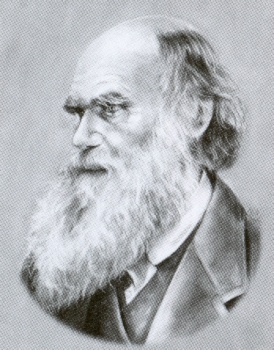 A)	Albert EinsteinB)	Charles DarwinC)	Joachim Barrande3.	Jak se nazýval tento typický představitel prvohor?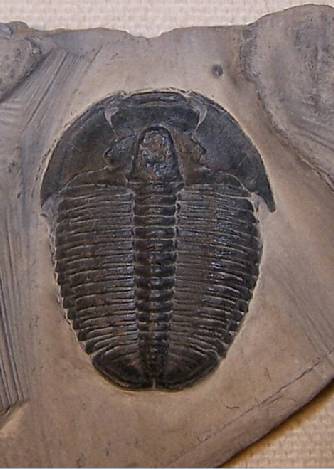 A)	AnonitB)	KorýšovecC)	Trilobit4.	Z jakých období se skládají druhohory?A)	jura, křída, silurB)	trias, jura, křídaC)	křída, paleogén, neogén5.	Tento býložravý živočich patří do období: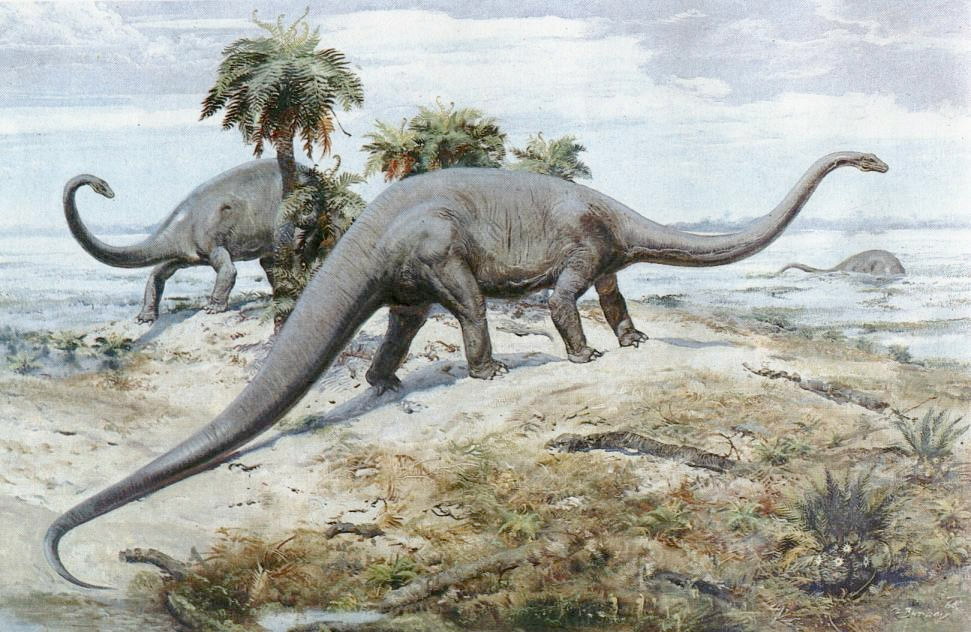 A)	PrvohorB)	TřetihorC)	Druhohor6.	Čím jsou typické čtvrtohory?A)	Střídáním alpínského a kaledonského vrásněníB)	Střídáním dob ledových a meziledovýchC)	Střídáním alpínského a hecynského vrásnění7.	Kdy se objevují první hominidní předchůdci člověka?A)	v druhohoráchB)	ve čtvrtohoráchC)	ve třetihorách8.	Které typické rostliny druhohor znáš?A)	nahosemenné (jehličnany) a vznikající krytosemenné rostlinyB)	stromovité přesličky a plavuněC)	rostliny byly stejné jako v současnosti9.	Jak dlouho se Země vyvíjí?A)	4,6 - 4,7 miliard letB)	4,6 - 4,7 milionů letC)	4 600 let10.	Kteří z uvedených živočichů jsou typičtí pro třetihory?A)	mamuti, srstnatí nosorožci, jeskynní medvědiB)	dinosauři, želvy, krokodýliC)	ptáci, kytovci, šelmy